           КАРАР                                                                          ПОСТАНОВЛЕНИЕ     «09» октябрь  2017  й.                     № 46                       « 09» октября   2017 г.     Дүшəмбикə ауылы                                                                  с. ДушанбековоОб утверждении порядка размещения на официальном сайте сельского поселения ежеквартальных сведений о численности муниципальных служащих органов местного самоуправления сельского поселенияВ соответствии со статьей 52 Федерального закона от 6 октября 2003 года № 131 - ФЗ «Об общих принципах организации местного самоуправления в Российской Федерации», руководствуясь статьей 36 Бюджетного кодекса Российской Федерации, статьей 13 Федерального закона от 09.02.2009 N 8-ФЗ «Об обеспечении доступа к информации о деятельности государственных органов и органов местного самоуправления», Уставом сельского поселения Душанбековский сельсовет муниципального района Кигинский район Республики Башкортостан  п о с т а н о в л я ю:1. Утвердить Порядок размещения на официальном сайте сельского поселения ежеквартальных сведений о численности муниципальных служащих органов местного самоуправления сельского поселения Душанбековский сельсовет муниципального района Кигинский район Республики Башкортостан и фактических затрат на их денежное содержание (приложение). 2. Обнародовать настоящее Постановление на информационных стендах сельского поселения и разместить в установленном порядке на официальном сайте сельского поселения Душанбековский сельсовет муниципального района Кигинский район Республики Башкортостан в сети «Интернет». . Контроль за исполнением настоящего Постановления оставляю за собой. Глава сельского поселения                                  Ф.А. ГизатуллинПриложениек  постановлению администрации сельского поселения Душанбековский сельсовет муниципального района Кигинский район Республики Башкортостан от 09.10.2017 г. № 46ПОРЯДОК РАЗМЕЩЕНИЯ НА ОФИЦИАЛЬНОМ САЙТЕ СЕЛЬСКОГО ПОСЕЛЕНИЯ ЕЖЕКВАРТАЛЬНЫХ СВЕДЕНИЙ О ЧИСЛЕННОСТИ МУНИЦИПАЛЬНЫХ СЛУЖАЩИХ ОРГАНОВ МЕСТНОГО САМОУПРАВЛЕНИЯ СЕЛЬСКОГО ПОСЕЛЕНИЯ ДУШАНБЕКОВСКИЙ СЕЛЬСОВЕТ МУНИЦИПАЛЬНОГО РАЙОНА КИГИНСКИЙ РАЙОН РЕСПУБЛИКИ БАШКОРТОСТАН И ФАКТИЧЕСКИХ ЗАТРАТ НА ИХ ДЕНЕЖНОЕ СОДЕРЖАНИЕ1. Общие положения1. Настоящий Порядок размещения на официальном сайте сельского поселения ежеквартальных сведений о численности муниципальных служащих органов местного самоуправления сельского поселения Душанбековский сельсовет муниципального района Кигинский район Республики Башкортостан и фактических затрат на их денежное содержание разработан в соответствии с частью 6 статьи 52 Федерального закона от 6 октября 2003 года №131-ФЗ «Об общих принципах организации местного самоуправления в Российской Федерации», статьей 36 Бюджетного кодекса Российской Федерации, статьей 13 Федерального закона от 09.02.2009 N 8- ФЗ «Об обеспечении доступа к информации о деятельности государственных органов и органов местного самоуправления».2. Порядок размещения на официальном сайте сельского поселения ежеквартальных сведений о численности муниципальных служащих органов местного самоуправления сельского поселения Душанбековский сельсовет муниципального района Кигинский район Республики Башкортостан и фактических затрат на их денежное содержание (далее – Порядок), устанавливает процедуру официального опубликования вышеуказанных ежеквартальных сведений. 2. Срок размещения на официальном сайте сельского поселения сведений о численности муниципальных служащих органов местного самоуправления сельского поселения Душанбековский сельсовет муниципального района Кигинский район Республики Башкортостан и фактических затрат на их денежное содержание1. Сведения о численности муниципальных служащих органов местного самоуправления сельского поселения Душанбековский сельсовет муниципального района Кигинский район Республики Башкортостан и фактических затрат на их денежное содержание (далее – Сведения) формируется ответственным должностным лицом администрации сельского поселения Душанбековский сельсовет муниципального района Кигинский район Республики Башкортостан и размещаются на официальном сайте сельского поселения Душанбековский сельсовет муниципального района Кигинский район Республики Башкортостан в сети «Интернет» ежеквартально в срок до 20 числа месяца, следующего за отчетным периодом, по форме, установленной настоящим Постановлением. 2. Ответственное должностное лицо администрации сельского поселения Душанбековский сельсовет муниципального района Кигинский район Республики Башкортостан несет персональную ответственность за своевременность, достоверность предоставляемых Сведений. 3. Порядок утверждения и размещения на официальном сайте сельского поселения ежеквартальных сведений о численности муниципальных служащих органов местного самоуправления сельского поселения Душанбековский сельсовет муниципального района Кигинский район Республики Башкортостан и фактических затрат на их денежное содержание1. На основании информации, представленной муниципальным бюджетным учреждением «Централизованная бухгалтерия сельских поселений муниципального района Кигинский район Республики Башкортостан», ответственное должностное лицо администрации сельского поселения Душанбековский сельсовет муниципального района Кигинский район Республики Башкортостан подготавливаются ежеквартальные Сведения о численности муниципальных служащих органов местного самоуправления, и фактических расходов на их денежное содержание. 2. Сведения формируются ответственным должностным лицом администрации сельского поселения Душанбековский сельсовет муниципального района Кигинский район Республики Башкортостан в срок до 10 числа месяца, следующего за отчетным периодом, по форме согласно приложению к настоящему Порядку и направляются на утверждение главе сельского поселения. 3. Глава сельского поселения Душанбековский сельсовет муниципального района Кигинский район Республики Башкортостан не позднее 15 числа месяца, следующего за отчетным периодом, утверждает представленные Сведения и обеспечивает их размещение на официальном сайте сельского поселения. ПриложениеК порядку размещения на официальном сайте сельского поселения ежеквартальных сведений о численности муниципальных служащих органов местного самоуправления сельского поселения Душанбековский сельсовет муниципального района Кигинский район Республики Башкортостан и фактических затрат на их денежное содержаниеСведения о численности муниципальных служащих органов местного самоуправления сельского поселения Душанбековский сельсовет муниципального района Кигинский район Республики Башкортостан и фактических затрат на их денежное содержаниеза ______________ 201__ годотчетный период 
(первый квартал, полугодие, девять месяцев, год)Башkортостан РеспубликаһыныңКыйғы районы муниципаль районының   Дүшəмбикə ауыл Советы ауыл  билəмəһе хакимиəте(Башkортостан РеспубликаһыныңКыйғы районы Дүшəмбикə ауыл Советы)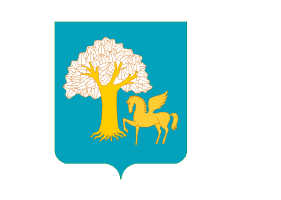 Администрация  сельского поселенияДушанбековский сельсоветмуниципального районаКигинский районРеспублика Башкортостан(Душанбековский  сельсовет  Кигинского  района  Республики Башкортостан)№п/пНаименование органа местного самоуправленияЧисленность работников отнесенныхЧисленность работников отнесенныхЧисленность работников отнесенныхФактические затраты на оплату труда,тыс.рубФактические затраты на оплату труда,тыс.рубФактические затраты на оплату труда,тыс.руб№п/пНаименование органа местного самоуправленияК муници-пальным служ-щимНе отнесен-ные к муниципальной службеК работни-кам по технич-скому обеспе-чению деятель-ности учреж-денияК муници-пальным служа-щимНе отнесен-ные к муни-ципаль-ной службеК работникам по техническо-му обеспече-нию деятельнос-ти учрежденияАдминистрация сельского поселения Душанбековский сельсовет муниципального района Кигинский район Республики Башкортостан